Консультация для родителей                 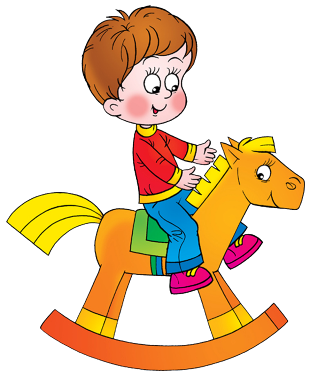 Малыш не любит оставаться в одиночестве. Он постоянно требует внимания, и родители ставят ребенку мультфильмы. Этот способ работает безотказно, тем не менее, у него есть свои минусы. Малышам не рекомендуется смотреть телевизор более 2 часов в день. У детей, которые много смотрят телевизор, рассеивается внимание, возникают проблемы со сном, и даже появляется склонность к агрессии. Что же делать родителям, чтобы отвлечь ребенка на некоторое время без помощи телевизора?Позвольте ребенку помочь вам. Дети любят делать взрослые дела. При этом вы не только освободите несколько минут для себя, но и поможете ребенку научиться выполнять несложную работу по дому.Дорогие родители!Для развития вашего малыша нужно:В течение дня читать книги. Даже если почитали всего пять минут - это уже много. Главное, чтобы после минут, проведенных с книгой, у малыша остались приятные воспоминания. Сочиняйте новые истории, говорите от имени животных или других персонажей. Фантазируйте!Развивающая игра. Это игра, в которой ребенку нужно подумать. В нее можно играть в любом месте, в любое время. Просто играйте, не надо усаживать ребенка. Ребенок всему учится у взрослых. И то, как он играет - результат нашей работы.Подвижная игра. Подвижные игры очень важны для физического развития малыша. В играх со спортивными игрушками движения малышей приобретают точность, ловкость, силу, легкость, грацию, изящество. Удачным местом для подвижных игр является прогулка.Сюжетная игра. На сюжетных играх малыш учится себя вести, учится быть успешным в жизни. Такая игра учит придумывать сюжет, соединять детали, предметы, игрушки по смыслу, перевоплощению в образы предметов, животных, действиям «понарошку». Ребенок играет сам, но взрослый - восхищающийся, радоваться или печалиться. Играя, дети много разговаривают, дополняя игровые действия словом. Постепенно малыши становятся более самостоятельными и инициативными. Хорошая игра - залог прекрасного настроения, крепкого здоровья.Свободное время, почему- то считается, что самостоятельная игра не является важным видом игры для ребенка. Это не так. Не старайтесь все время занимать своего малыша. У него тоже должно быть свободное время.Итак: если ребенок увлекся, занялся, если ему что- то интересно, что – то он разбирает, куда – то пополз, куда – то пошёл, что – то разглядывает – постарайтесь убрать себя. Наблюдайте тихонько издалека, боковым зрением, не вмешивайтесь. Не надо навязывать себя детям, когда они чем – то заняты. Потому что это очень важный процесс развития. Без этого мы не получим самостоятельного мыслящего человека. 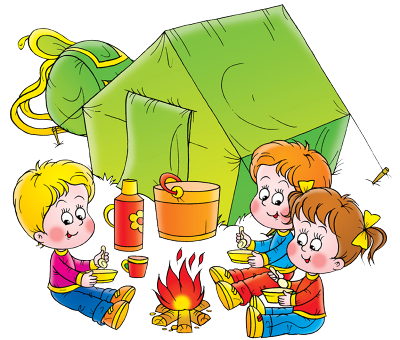 Игры: 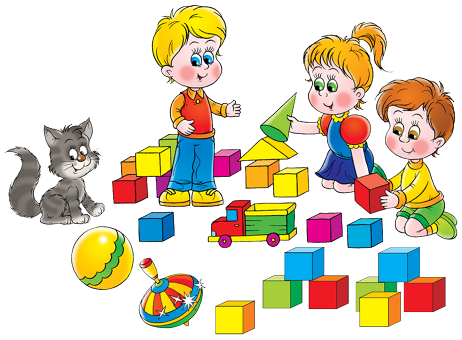 Возраст от 2-х лет .

1.- Даем имена. Для каждого пальчика придумываем какое-нибудь смешное имя.

2.- Играем в дорожное движение. Толстой кистью и красками рисуем на большом листе бумаги улицы. Когда краски высохнут, начинаем кружить по дорогам игрушечной машинкой.

3.- Играем в прятки. Один прячется в квартире, а другие должны его найти.

4.-Кегли. Кубики расставляем на ковре, как кегли, и сбиваем их теннисным мячиком.

5.- Рассматриваем фотографии. Придумываем и рассказываем истории к фотографиям.

6.-Сортируем кубики. Все кубики сортируем по цвету и форме.

7.-Танцы. Включаем музыку, затем танцуем, как сумасшедшие.

8.- Футбол сидя. Два или более игрока садятся друг напротив друга, расставив широко ноги, и катают руками небольшой мячик. Можно радостно кричать «Го-о-ол!» 

9.- Стираем кукольную одежду. Можно устроить купание кукол. Для этого поставьте на пол пластиковый тазик с чуть теплой водичкой, добавив немного шампуня.

10.- Рисование. Попробуем все раскрасить яркими красками!«Веселый поезд". Нарисуйте на листе бумаги паровозик. Теперь начнем пририсовывать к паровозику вагончики, а в окошках по очереди с малышом изображать пассажиров. Может быть, в поезде едет вся ваша семья (и не забудьте про кошку, хомячка или попугайчика), или же это герои любимых сказок и мультфильмов:
– Чебурашка с Крокодилом Геной или симпатичные смешарики? Главное, чтобы всем им было весело, а вокруг, на зеленых лугах, цвели яркие цветы и порхали разноцветные бабочки. 

Строим город. Если у вас найдется большой лист ватмана или другой белой бумаги, он станет тем местом, где "будет заложен город". Расстелите его прямо на полу, прихватите карандаши и фломастеры и приступайте вместе с малышом к "строительству" своего собственного города. Какие здесь будут дома, магазины, машины, деревья? А кто здесь будет жить? Возможно, все будет самое обыкновенное и привычное, или наоборот - удивительное и сказочное? Но в любом городе непременно нарисуйте магазин со сладостями, зоопарк и цирк. Как же без них? Такая "рисовальная" игра хороша и тем, что играть в нее можно не один день.

Надоело рисовать - свернули бумагу в рулон и убрали подальше. Зато через некоторое время интерес малыша разгорится с новой силой. А рисовать можно не только город, но и морское дно, космос, птичий рынок, детский сад, доисторическую землю с древними ящерами, Африку или Антарктиду, в общем, все, что в данный момент волнует и интересует маленького художника. А на большом листе да при мамином участии его фантазия и художественные способности раскроются в полной мере! 

Маленький водитель. Рисуем на большом листе бумаги улицы. Когда разметка готова, начинаем кружить по дорогам игрушечной машинкой. 
Возраст от 3-х лет .

1.-Попросите малыша принести из комнаты куклу в синем платье, 2 маленьких мячика и один большой, 3 оранжевых тарелочки и т.д. Поиск нужных игрушек отвлечет ребенка на некоторое время и поможет повторить счет, названия цветов, а также потренировать память. Когда ребенок справится с первым заданием, дайте ему следующее. Не исключено, что перебирая игрушки, малыш увлечется, и некоторое время будет играть самостоятельно.

Скажите ребенку, что его любимый мишка/котенок/зайчик заболел (хочет спать или кушать). Пусть малыш полечит игрушку, уложит в кроватку или сварит кашу – в зависимости от условий игры.

2.-Позвольте ребенку помочь вам. Что бы вы ни делали – готовите ужин, гладите белье или убираетесь, позвольте вашему малышу принять в этом участие. Спросите, хочет ли он помочь вам – и вы, наверняка, получите положительный ответ. Дети любят делать «взрослые» дела. При этом вы не только освободите несколько минут для себя, но и поможете ребенку научиться выполнять несложную работу по дому, а заодно и почувствовать себя взрослым. В некоторых случаях малыш действительно сможет облегчить вашу работу. 

Например, если вы гладите недавно постиранное белье, попросите дочку или сына разобрать носки по парам.
Ребенок закрепит свое знание цветов, потренирует внимание и сэкономит вам пару минут на выполнение этой работы.

Если вы хлопочите на кухне, используйте продукты питания для развлечения и развития ребенка. Кусочек теста прекрасно заменяет пластилин, но выглядит более привлекательным в глазах малыша, если мама в этот момент тоже возится с тестом. Соль, насыпанная на небольшой поднос, позволит ребенку рисовать небольшие картинки. А игры с мелкими предметами, такими, как горох или семечки помогут развить тонкую моторику. Малыш может составлять из них узоры, сортировать по цвету или размеру, складывать в коробочки. Можно заранее покрыть стеклянную бутылочку тонким слоем пластилина и предложить малышу сделать вазу, украшенную рисом, гречкой, горохом, арбузными семечками, ягодами рябины и проч. Эти задания принесут двойную пользу – помогут не только занять ребенка, но и развить его таланты.
Лепка из соленого теста. Такое тесто готовится очень просто. Смешайте равные части соли, муки и воды в миске и размешайте, пока консистенция не станет пастообразной. При желании можно добавить пищевые красители. И начинайте лепить все, что угодно. В дальнейшем «произведения искусства» подсушивают при комнатной температуре либо в духовке, после чего раскрашивают гуашевыми красками, при желании покрывают лаком (с лаком работать лучше одному взрослому).

3.-Еще малыши очень любят разглядывать разные комиксы. Почему бы, например, не придумать для них историю в картинках? Возьмите пачку старых глянцевых журналов и вырежьте из них яркие картинки: людей, животных и растений. Потом придумайте вместе с детьми сюжет сказки и наклейте картинки на большой лист ватмана. Если каких-то персонажей не хватило, можно их дорисовать. В общем, фантазируйте! 4.-Устройте необычное рисование пальчиками. Чтобы краска после занятия легче отмывалась от рук, смешайте гуашевые краски с зубной пастой. 

5.-Бег с "яйцом". Шарик от пинг-понга кладем на чайную ложку и бегаем по всей квартире, стараясь удержать шарик на ложке.

8.-Болтуны. Быстро-быстро говорим. Кто сможет дольше? 

9.-Держим равновесие. С вытянутыми в стороны руками идем, как канатоходец, по самому краешку ковра.

10.-Забиваем голы. Веревочкой обозначаем на ковре ворота. С некоторого удаления бросаем по воротам шарики от пинг-понга. Каждое попадание приносит очко. 

11.-Играем в кафе-мороженое. Наполняем стаканчик из-под йогурта фруктовым соком, йогуртом и т.п. и замораживаем. Мороженое украшаем и подаем на стол. 

12.-Картинки-кляксы. Брызнуть тушь на бумагу. Бумагу сложить кляксой внутрь, затем снова развернуть. Из отпечатков нарисовать картинку.

13.-Напеваем. Один из играющих начинает напевать мелодию. Другие должны ее узнать

14.-Опустошаем кошелек. Все монетки из кошелька высыпаем на стол и сортируем.

15.-Пинг-понг в комнате. Садимся на пол. При помощи картонки бьем шариком от пинг-понга о стену.

16.-Птицы летают высоко. Игроки барабанят пальцами по краю стола. Каждый по очереди называет какое-нибудь животное. Если оно летает - все поднимают руки вверх, если не летает - продолжают барабанить. Если кто-то ошибется, то отдает свой "фант".

17.-"Раздуваем" картинки. Набрызгиваем на бумагу разную краску, добавив побольше воды. Дуем через соломинку, получаются разноцветные пятна. 

18.-Наводим чистоту. Влажной тряпочкой или губкой протираем неполированные двери, дверцы шкафов или полы. Можно также заняться протиркой игрушечных машинок, кукольных домиков, корабликов . Дети помладше могут смахивать пыль мягкой щеточкой. 

19.-Занимаемся творческим безобразием. Если снабдить малыша красками, клеем, бумагой и детскими ножницами (с круглыми концами), он получит огромное удовольствие, даже если ему еще нет и трех лет. Застелите стол газетой, чтобы не запачкать, наденьте на ребенка взрослую рубашку или тенниску в качестве рабочего халата. Пользуйтесь водорастворимым клеем, не содержащим химических растворителей (он не даст ядовитых 
испарений и легко отстирывается). 